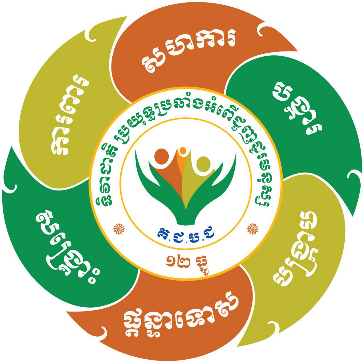 កម្មវិធី ទិវាជាតិប្រយុទ្ធប្រឆាំងអំពើជួញដូរមនុស្ស បង្ហាញពីឆន្ទៈដ៏មុះមុតរបស់រាជរដ្ឋាភិបាល និងប្រជាពលរដ្ឋគ្រប់រូបក្នុងការរួមគ្នាសហការគ្នា ដើម្បីកម្ពុជាគ្មានអំពើជួញដូរមនុស្សនៅសាលមហោស្រពកោះពេជ្រ ថ្ងៃព្រហស្បតិ៍ ១រោច ខែមិគសិរ ឆ្នាំកុរ ឯកស័ក ព.ស២៥៦៣ ត្រូវនឹងថ្ងៃទី១២ ខែធ្នូ ឆ្នាំ២០១៩ក្រោមអធិបតីភាពដ៏ខ្ពង់ខ្ពស់ សម្ដេចក្រឡាហោម ស ខេងឧបនាយករដ្ឋមន្រ្តី រដ្ឋមន្រ្តីក្រសួងមហាផ្ទៃ និងជាប្រធានគ.ជ.ប.ជ  និង លោកជំទាវម៉ោង ១៣:៣០-១៤:៣០ នាទីរសៀល	៖	ជួបជុំសមាជិកអង្គមិទ្ទិញម៉ោង ១៤:៣០-១៤:៤៥ នាទីរសៀល	៖	ភ្ញៀវកិត្តិយសអញ្ជើញមកដល់ម៉ោង ១៤:៤៥-១៥:០០ នាទីរសៀល	៖	គណៈអធិបតីអញ្ជើញមកដល់	ម៉ោង ១៥:០០-១៥:១៥ នាទីរសៀល	៖	សម្តេចក្រឡាហោម ស ខេង និងលោកជំទាវ អញ្ជើញដល់ពិធីបង្ហោះប៉េងប៉ោងនាំសារនៅខាងមុខសាលប្រារព្ធពិធី អមដោយសម្លេងស្គរជ័យគណៈអធិបតីអញ្ជើញចូលក្នុងសាលប្រារព្ធពិធីម៉ោង ១៥:១៥-១៥:៥០ នាទីរសៀល​	៖	ចាប់ផ្តើមកម្មវិធី (គោរពភ្លេងជាតិ)ប្រកាសហេតុ គោលបំណងនៃមិទ្ទិញ និងដំណើរការនៃកម្មវិធីមតិស្វាគមន៍ និងរបាយការណ៍សង្ខេប ដោយ លោកជំទាវ វេជ្ជបណ្ឌិត អ៊ឹង កន្ថាផាវី រដ្ឋមន្រ្តីក្រសួងកិច្ចការនារី អនុប្រធានគ.ជ.ប.ជ និងជា​ប្រធានក្រុមការងារសហប្រតិបត្តិការអន្តរជាតិនៃគ.ជ.ប.ជម៉ោង ១៥:៥០-១៦:១០ នាទីរសៀល		៖	ខ្សែវីដេអូបទយកការណ៍ស្តីអំពី					ស្ថានភាពនៃអំពើជួញដូរមនុស្ស និងការឆ្លើយតប					របស់រាជរដ្ឋាភិបាល និងប្រជាជនកម្ពុជាម៉ោង ១៦:១០-១៦:៤៥ នាទីរសៀល		៖	ការសម្តែងសិល្បៈរបស់ក្រសួងវប្បធម៌ និងវិចិត្រសិល្បៈម៉ោង ១៦:៤៥ នាទីរសៀល			៖	មតិសំណេះសំណាល និងអនុសាសន៍ដឹកនាំរបស់ សម្តេចក្រឡាហោម ស ខេង ឧបនាយករដ្ឋមន្រ្តី រដ្ឋមន្រ្តីក្រសួងមហាផ្ទៃ និងជាប្រធាន គ.ជ.ប.ជ៖	បិទកម្មវិធី(សូមពាក់អាវដែលក្រុមការងារផ្ញើជូន កម្មវិធីនេះអាចនឹងមានការកែប្រែក្នុងករណីចាំបាច់!)PROGRAM FOR THE NATIONAL DAY OF ANTI_HUMAN TRAFFICKING To highlight the Strong Commitment of the Royal Government of Cambodia and its people to joining together to end Trafficking in persons for CambodiaAt Koh Pich Conference Hall, 12 December 2019Presided over bySAMDECH KROLAHOM SAR KHENGDeputy Prime Minister, Minister of Ministry of Interior,And Chairperson of NCCT and Lok Chum Teav13:30-14:30	:	Arrival of participants14:30-14:45	:	Arrival of distinguished guests14:45-15:00	:	Arrival of Delegates15:00-15:15	:	Arrival of Samdech Krolahom SAR KHENG and Lok Chum Teav			Flying message balloons along with traditional Gongs Sound in front of the Conference hall			Delegates enter the Conference Hall15:15-15:50	:	The Campaign start (Respect the national anthem)Announce the purpose of the Campaign and the ongoing programWelcome Remarks and briefing by H.E Dr. Ing Kantha Phavi Minister of MOWA, Vice Chairperson of NCCT, Head of International Cooperation Working Group15:50-16:10	:	Documentary film on the Situation of Trafficking in Persons and the response of the Royal Government of Cambodia16:10-16:45	:	Arts Performance by the Ministry of Culture and Fine Arts16:45		:	Special Remarks and Recommendations by Samdech Krolahom SAR KHENG, Deputy Prime Minister, Minister of Interior, Chairperson of the National Committee for Counter Trafficking in Persons		:	Closing.(Please wear the Event’s T-shirt provided)This program is tentative